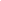 FACTURÉ À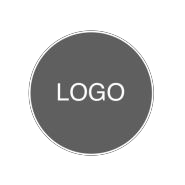 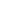 <Nom du locataire><Adresse de la propriété><Courriel du locataire><Téléphone du locataire>TOTAL	0,00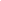 Remarques	RABAIS	0,00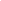 Paiement effectué par : <espèces, chèque avec numéro, carte de crédit...>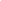 SOUS-TOTAL MOINS LA REMISE	0,00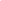 TAUX D'IMPOSITION	0,00 %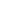 TAXE TOTAL	0,00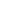 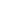 DESCRIPTION	TOTALDESCRIPTION	TOTAL0,000,000,000,000,000,000,000,000,000,000,00